Anexa II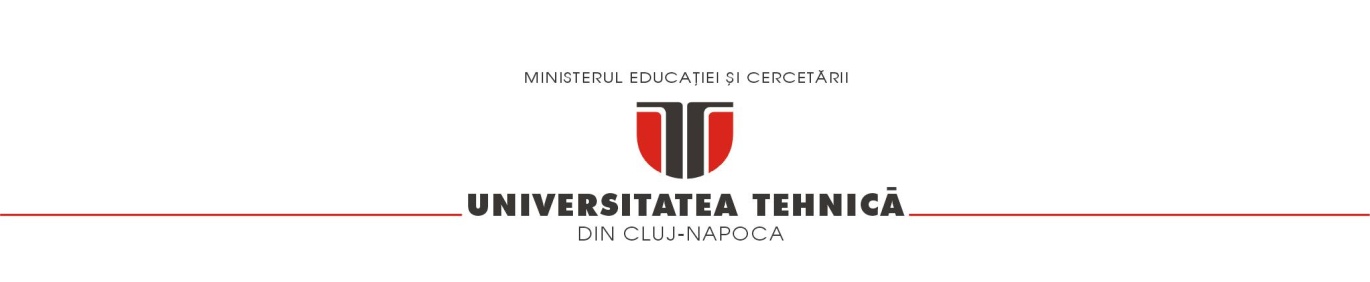 FIŞĂ DE EXAMINARE LA CONCURSUL PENTRU ACORDAREA BURSELOR DOCTORALE SESIUNEA __________/________ Numele, iniţiala prenumelui tatălui şi prenumele candidatului: __________________________________________________________________Media generală a anilor de studii (licență +masterat)_________________ Media examenului pentru acordarea burselor doctorale _________ Media finală ________________ Preşedintele comisiei Prof. dr. ing. ________________________________________________________ Membri 1. __________________________________________________________________ 2. __________________________________________________________________3. __________________________________________________________________ 4. ___________________________________________________________________ ………………………………………………………………………………………. Data __________________